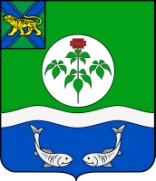 ДУМАОЛЬГИНСКОГО МУНИЦИПАЛЬНОГО РАЙОНАПРИМОРСКОГО КРАЯПРОЕКТ РЕШЕНИЯОб утверждении Положения о Совете Думы Ольгинского муниципального районаПредседатель Думы  Ольгинского муниципального района                                                                        А.Е.Коротков                                      Приложение к проекту Решения Думы Ольгинского муниципального района от  ________________      N____ПОЛОЖЕНИЕ О СОВЕТЕ ДУМЫ ОЛЬГИНСКОГО МУНИЦИПАЛЬНОГО РАЙОНА 1. ОБЩИЕ ПОЛОЖЕНИЯ	 1.1 Совет  Думы Ольгинского муниципального района (далее - Совет Думы) - постоянно действующий совещательный орган, образуется  Думой Ольгинского муниципального района (далее - Дума) для подготовки и рассмотрения отдельных вопросов деятельности Думы.	 1.2 Совет Думы осуществляет свою деятельность в соответствии с настоящим Положением и Регламентом Думы.	 1.3 В состав Совета Думы  входят председатель Думы,  заместитель председателя Думы, председатели постоянных комиссий Думы. 2. ПОЛНОМОЧИЯ СОВЕТА ДУМЫ	2.1 Планирование  деятельности Думы - формирование  проекта плана работы Думы на соответствующий год.	 2.2  Формирование проекта повестки дня очередного заседания Думы.	 2.3 Планирование мероприятий по улучшению организационной, методической и правовой работы в деятельности Думы.	 2.4 Осуществление контроля за выполнением  плана работы Думы.	 2.5 Подготовка предложений председателю Думы по использованию средств Думы.	 2.6  Решение  иных вопросов  организации работы Думы, в соответствии с Регламентом Думы и решениями Думы. 3. ПОРЯДОК РАБОТЫ СОВЕТА ДУМЫ	 3.1 Совет Думы собирается по мере необходимости. 	 3.2 Заседание Совета Думы ведет председатель Думы. Председатель Думы вправе поручить вести заседание Совета Думы заместителю председателя Думы, а при его отсутствии - одному из  председателей постоянных комиссий Думы.	В случае отсутствия председателя постоянной комиссии, по его письменному поручению, в заседании совета Думы принимает участие его представитель из состава комиссии, при этом представитель имеет право решающего голоса.	 3.3  Заседание Совета Думы правомочно, если число присутствующих на нём  членов Совета Думы составляет не менее половины членов Совета Думы.	3.4  Повестка заседания Совета Думы определяется председателем Думы. По предложениям членов Совета Думы может быть принято решение о включении дополнительных вопросов в повестку заседания Совета Думы.	3.5 Заседания Совета Думы в период действия режима повышенной готовности, чрезвычайной ситуации и ограничительных мероприятий (карантина) могут проводиться в дистанционном режиме с использованием информационно-коммуникационных технологий (далее - заседания Совета Думы в дистанционном режиме).	Решение о проведении заседания Совета Думы в дистанционном режиме принимается председателем Думы.	Член Совета Думы принимает участие в заседании Совета Думы в дистанционном режиме по  месту своего фактического нахождения и считается присутствующим на заседании Совета Думы.	На заседании  Совета Думы  в дистанционном режиме решения принимаются открытым голосованием с избранным членом Совета Думы одного из вариантов ответов: «за»; «против»; «воздержался».Результаты голосования суммируются. Подсчет голосов на заседании Думы  в дистанционном режиме проводит специалист  аппарата Думы.	 3.6 В заседаниях Совета Думы по приглашению председателя Думы вправе участвовать с правом совещательного голоса:	- депутаты Думы;	- глава Ольгинского муиципального района либо его полномочный представитель; 	- должностные лица администрации Ольгинского муиципального района;	- представители органов местного самоуправления Ольгинского муниципального района, если обсуждается вопрос, затрагивающий интересы их территории и населения;	- представители субъекта права нормотворческой инициативы, если рассматривается вопрос о внесенном им проекте.	 3.7  На заседании Совета Думы ведется протокол специалистом  аппарата Думы. Протокол подписывается председательствующим на заседании Совета Думы и предоставляется для ознакомления в постоянные комиссии Думы.4. РЕШЕНИЯ СОВЕТА ДУМЫ	 4.1 Решения Совета Думы носят рекомендательный характер и принимаются большинством голосов от числа  членов Совета Думы и лиц, наделённых правом решающего голоса, в соответствии с пунктами 1.3 и 3.2 настоящего Положения.Председатель Думы    Ольгинского муиципального района                                                  А.Е.Коротков                 пгт Ольга№Руководствуясь Уставом Ольгинского муниципального района Приморского края, Регламентом Думы Ольгинского муниципального района, утвержденным решением Думы  Ольгинского муниципального района от 13.06.2018 № 576, Дума Ольгинского муниципального района РЕШИЛА:          1. Утвердить Положение о Совете Думы Ольгинского муниципального района  (прилагается).2. Решение вступает в силу с  даты его принятия.